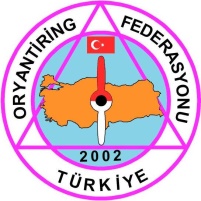 TÜRKİYE ORYANTİRİNG FEDERASYONUGENEL KURUL ÇAĞRISI VE GÜNDEMİFederasyonumuzun Ana Statüsünün 21.Maddesi gereği 5. Olağan Genel Kurulu ve Mali Genel Kurulu 30 Ekim 2021 Cumartesi günü, çoğunluk sağlanamaz ise 31 Ekim 2021 Pazar günü çoğunluk aranmaksızın saat 11.00’de İçkale Hotel/Ankara’da yapılacaktır.Genel kurul duyuruları www.shgm.gsb.gov.tr ve www.http://oryantiring.org.tr adresinden yapılacaktır. Genel Kurul Üyelerine duyurulurG Ü N D E M:Genel Kurul için aranan yeter sayısının bulunup bulunmadığının tespiti.Açılış, Saygı Duruşu ve İstiklal Marşı.Genel Kurul Başkanlık Divanının oluşturulması.Genel Kurul gündeminin okunması ve oylanması.Başkanlık Divanına Genel Kurul tutanaklarını imzalama yetkisi verilmesi.Türkiye Oryantiring FederasyonuYönetim KuruluFaaliyet raporunun okunması, görüşülmesi ve Yönetim Kurulunun hesap ve faaliyetlerinden ötürü ibrası.2021 yılı bütçesinin görüşülmesi ve ibrası.Denetim raporunun okunması, görüşülmesi ve ibrası.Federasyonumuzun 2022 yılı tahmini bütçesi ile faaliyet programlarının görüşülmesi ve karara bağlanması.Bütçe harcama kalemleri arasında gerektiğinde değişiklik yapma konusunda Yönetim Kuruluna yetki verilmesi.Federasyon faaliyetleri ile ilgili olarak taşınmaz veya taşınır mal alımı, satımı ve kiralamasını yapmak, tesisleri işletmek, işlettirmek, faaliyetlerin yapılabilmesi için her türlü araç, gereç, malzeme ve benzeri ihtiyaçlarını sağlamak, borç almak konusunda Yönetim Kuruluna yetki verilmesi.Uluslararası Federasyonlara karşı mali taahhütlerde bulunmak için Yönetim Kuruluna yetki verilmesi.Federasyonun yürürlükteki Ana Statüsünde zorunlu değişikliklerin yapılması ve Ana Statünün yayınlanması sırasında olası hataları giderme konusunda Yönetim Kurulu'na redaksiyon yetkisi verilmesi hususunun oylanması.Başkan adaylarının Yönetim, Denetim ve Disiplin Kurulları asil ve yedek üye listelerinin Divan Başkanlığına verilmesi.Başkan adaylarının konuşması.Federasyon Başkanı ile Yönetim, Denetim ve Disiplin Kurulları asil ve yedek üyelerinin seçimi.Seçim sonuçlarının açıklanması.Yeni seçilen Başkanın teşekkür konuşması.Dilek ve öneriler        TÜRKİYE ORYANTİRİNG FEDERASYONU Şehit Danış Tunalıgil Sokak No:3 Kat:1 Daire:3-4 Çankaya-AnkaraTel : 0 312 3246166 - Faks : 0 312 3246188 Web: www.oryantiring.org.tr - e-mail: iletisim@oryantiring.org